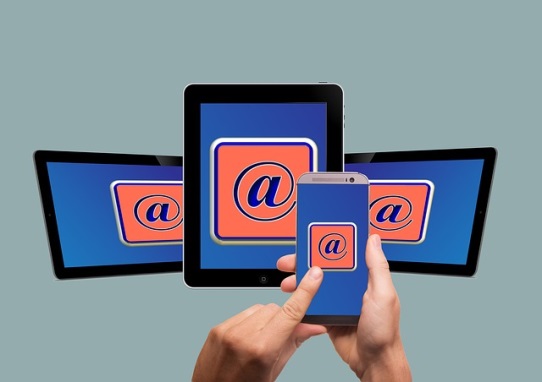 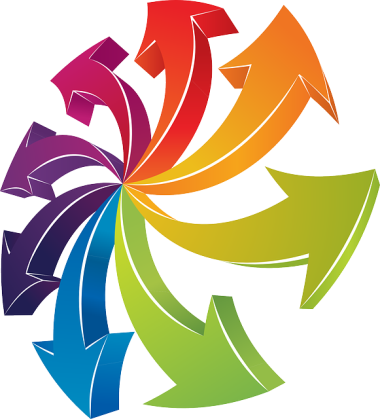 Diese Tipps entstanden im Rahmen des Projekts „gemeinsam aktiv im Internet“, das die Offene Behindertenarbeit (OBA) der Lebenshilfe München in Zusammenarbeit mit dem Jff- Institut für Medienpädagogik im Jahr 2015 angeboten hat. Das Projekt wurde im Rahmen der Frühjahrsausschreibung der AG Interaktiv vom Stadtjugendamt München gefördert.Die Idee ist, dass Jugendliche mit Lernschwierigkeiten oder einer geistigen Behinderung von Gleichaltrigen unterstützt werden und sie zusammen das Internet erkunden. Gerade für Jugendliche mit Lernschwierigkeiten oder einer geistigen Behinderung ist das Internet eine wichtige Informationsquelle und es bietet Möglichkeiten der Kommunikation und Teilhabe an der Gesellschaft. Allerding ist der Zugang oft erschwert. Das Konzept des peer-coachings ermöglicht den Jugendlichen einen Einstieg ins Thema Internet und jede Menge Profi-Tipps von Gleichaltrigen. Und ganz nebenbei lösen sich auch noch Berührungsängste auf beiden Seiten in Luft auf.Die Tipps sind nur ein Denkanstoß, jedes Projekt läuft anders, jede Gruppe bringt Ihre individuellen Fähigkeiten und Interessen mit. 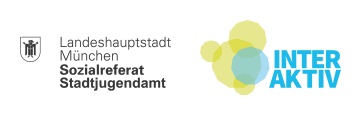 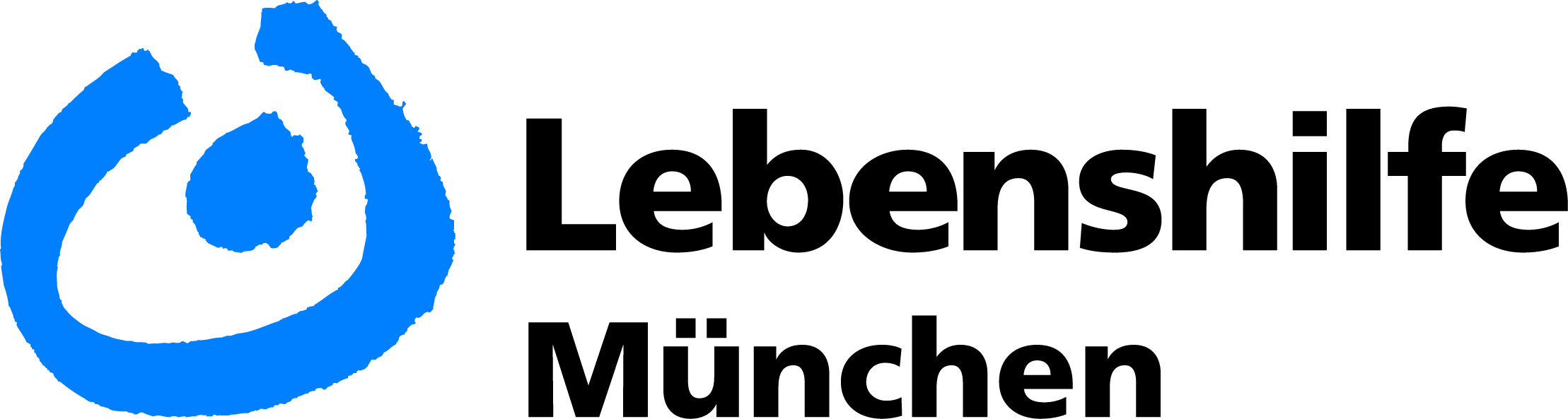 Tipps für peer-Coaches1. Schritt: Kennenlernen der Suchmaschinen - und schon kommt man ins Gespräch!Google und Co: schaut zusammen die Suchmaschinen anSucht zusammen die Seiten Eurer Schulen oder Vereine Sucht Bilder von Stars, die ihr mögtSucht Bilder von Urlaubszielen, wo Ihr schon mal wartSucht Seiten in leichter Sprache z.B. http://www.nachrichtenleicht.deSucht Videos, die Euch interessieren auf Youtube2. Schritt: Google Maps und MVG – wir finden unseren Weg!Schaut euch zusammen an, wie Google Maps und die Seite der MVG funktionieren. Wie kann man von der Schule zum Verein kommen? Oder ins nächste Kino? Das braucht ein bisschen Übung! 3. Schritt: E-mail-Adressen – in Verbindung bleibenHilf mit, eine E-mail-Adresse anzulegen. web.de ist hier gut geeignet.Überlegt Euch zusammen ein sicheres Passwort. Schaut Euch zusammen an, wie der Email-Account funktioniertÜbt das Senden und Empfangen von E-mailsMan kann auch Smilies und Bilder verschickenMan kann über die Email-Adresse im Kontakt bleibenWas muss man beachten?Gebt Hilfestellung, wo es notwendig ist. Aber übernehmt nicht die ganze Schreibarbeit! Übung macht den Meister!Stellt Euch gegenseitig Aufgaben, die der andere bewältigen kann. Erklärt viel, auch wenn es für Euch selbstverständlich istWählt Passwörter, die Euer Partner sich merken kann. Straßenname und Hausnummer sind gut geeignet. Wiederholt öfter mal, was Ihr schon gemacht habt. Schreibt Eurem Partner zwischen den Terminen mal ein E-mail. 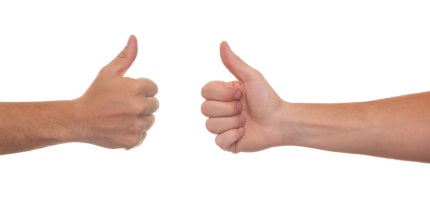 